
УКРАЇНАЧЕРНІВЕЦЬКА ОБЛАСНА РАДАКОМУНАЛЬНИЙ ЗАКЛАД«ІНСТИТУТ ПІСЛЯДИПЛОМНОЇ ПЕДАГОГІЧНОЇ ОСВІТИЧЕРНІВЕЦЬКОЇ ОБЛАСТІ»вул. І. Франка, 20, м. Чернівці, 58000, тел/факс (0372) 52-73-36, Е-mail: cv_ipo@ukr.net  Код: ЄДРПОУ 0212569720.05.2024 № 01-12/245						   На № ________від _______Про реалізацію освітнього проєкту «Управлінська академія освітнього менеджменту» на базі Інституту післядипломної педагогічної освіти Чернівецької області На виконання наказу ІППОЧО №81/од від 02.10.2023 «Про організаційний та науково-методичний супровід реалізації освітнього проекту «Управлінська академія освітнього менеджменту» на базі Інституту післядипломної педагогічної освіти Чернівецької області у 2023-2024 навчальному році», з метою формування готовності управлінських кадрів та педагогічних працівників закладів освіти області до організації освітнього процесу в умовах реформування освітньої галузі та реалізації сучасної державної політики 24 травня 2024 року об 11.00 відбудеться ІV засідання відділень освітнього проєкту «Управлінська академія освітнього менеджменту» у 2023-2024 навчальному році (плани роботи засідань подані у додатку).До участі запрошуємо уже зареєстрованих новопризначених та малодосвідчених керівників, заступників директорів з навчально-виховної, виховної роботи, класних керівників закладів загальної середньої освіти, директорів та методистів закладів дошкільної освіти (списки учасників подані у додатку). Додаток: на 10 арк. в 1 прим.В.о директора  Інституту                                           Наталія КУРИШІрина Унгурян 0506243061Додаток                                                                                                  до листа ІППОЧО___________ № ________План ІV засідання відділення новопризначених та малодосвідчених керівників закладів загальної середньої освіти у рамках освітнього проєкту «Управлінська академія освітнього менеджменту»Дата проведення: 24.05.2024Час проведення: 1100 – 1315Керівник: Поляк О.В.План ІV засідання відділення новопризначених та малодосвідчених заступників директорів з навчально-виховної роботи закладів загальної середньої освіти у рамках освітнього проєкту «Управлінська академія освітнього менеджменту»			                   Дата проведення: 24.05.2024Час проведення: 1100 – 1315Керівник: Бабин Е.П.План ІV засідання відділення новопризначених та малодосвідчених заступників директорів з виховної роботи закладів загальної середньої освіти у рамках освітнього проєкту «Управлінська академія освітнього менеджменту»Дата проведення: 24.05.2024Час проведення: 1100 – 1315Керівник: Старовойт П.С.План ІV засідання відділення новопризначених та малодосвідчених директорів та методистів закладів дошкільної освітиу рамках освітнього проєкту «Управлінська академія освітнього менеджменту»Дата проведення: 24.05.2024Час проведення: 1100 – 1315Керівник: Балацька О.В.План ІV засідання відділення новопризначених та малодосвідчених класних керівників закладів загальної середньої освітиу рамках освітнього проєкту «Управлінська академія освітнього менеджменту»Дата проведення: 24.05.2024Час проведення: 1100 – 1315Керівник: Венгринюк О.В.	Додаток                                                                                                  до листа ІППОЧО___________ № ________Список учасниківвідділення новопризначених та малодосвідчених керівників закладів загальної середньої освіти Список учасниківвідділення новопризначених та малодосвідчених заступників директорів з навчально-виховної роботи закладів загальної середньої освітиСписок учасниківвідділення новопризначених та малодосвідчених заступників директорів з виховної роботи закладів загальної середньої освітиСписок учасниківвідділення новопризначених та малодосвідчених директорів та методистів закладів дошкільної освітиСписок учасниківвідділення новопризначених та малодосвідчених класних керівників закладів загальної середньої освіти№ з/пЗміст заходівЧас проведенняВідповідальна/-іособа/-иПокликання на приєднанняРеєстрація учасників. Аналіз результатів з участі у проєкті: презентація підготовлених двох слайдів та обмін думками1100-1140Поляк О.В., доцент кафедри ППТУО ІППОЧО, канд.держ.упр.https://bit.ly/3QjvnpC Ідентифікатор: 758 784 76 26Код доступу: 6R7wivЗавершення навчального року 2023-2024: сесія запитань-відповідей1145-1225Бабин Е.П., методист НМЦ освітнього менеджменту ІППОЧОhttps://cutt.ly/CwvOR3u8Ідентифікатор: 233 877 7801Код доступу: 7777777Ефективне вирішення конфліктних ситуацій в освітньому середовищі: стратегії, підходи та інструменти1225-1300Драпака А.В., старший викладач кафедри ППТУО ІППОЧОhttps://cutt.ly/CwvOR3u8Ідентифікатор: 233 877 7801Код доступу: 7777777Підсумкова сесія. Рефлексія учасників 1300-1315Куриш Н.К., в.о.директора ІППОЧО, канд.пед.наукБогачик Т.С., заступник з науково-методичної роботи директора ІППОЧО, канд.іст.наукУнгурян І.К., завідувач кафедри ППТУО ІППОЧО, канд.пед.наукhttps://cutt.ly/CwvOR3u8Ідентифікатор: 233 877 7801Код доступу: 7777777№ з/пЗміст заходівЧас проведенняВідповідальна/-іособа/-иПокликання на приєднанняРеєстрація учасників. Завершення навчального року 2023-2024: сесія запитань-відповідей1145-1225Бабин Е.П., методист НМЦ освітнього менеджменту ІППОЧОhttps://cutt.ly/CwvOR3u8Ідентифікатор: 233 877 7801Код доступу: 7777777Ефективне вирішення конфліктних ситуацій в освітньому середовищі: стратегії, підходи та інструменти1225-1300Драпака А.В., старший викладач кафедри ППТУО ІППОЧОhttps://cutt.ly/CwvOR3u8Ідентифікатор: 233 877 7801Код доступу: 7777777Підсумкова сесія. Рефлексія учасників 1300-1315Куриш Н.К., в.о.директора ІППОЧО, канд.пед.наукБогачик Т.С., заступник з науково-методичної роботи директора ІППОЧО, канд.іст.наукУнгурян І.К., завідувач кафедри ППТУО ІППОЧО, канд.пед.наукhttps://cutt.ly/CwvOR3u8Ідентифікатор: 233 877 7801Код доступу: 7777777№ з/пЗміст заходівЧас проведенняВідповідальна/-іособа/-иПокликання на приєднанняРеєстрація учасників. Структура та діяльність учнівського самоврядування відповідно до Закону України «Про повну загальну середню освіту»1100-1140Старовойт П.С., методист НМЦ ВР та КЗ ІППОЧОhttps://bit.ly/3Fh8zAL Ідентифікатор: 950 6583 6527Код доступу: 0E9xp6Завершення навчального року 2023-2024: сесія запитань-відповідей1145-1225Бабин Е.П., методист НМЦ освітнього менеджменту ІППОЧОhttps://cutt.ly/CwvOR3u8Ідентифікатор: 233 877 7801Код доступу: 7777777Ефективне вирішення конфліктних ситуацій в освітньому середовищі: стратегії, підходи та інструменти1225-1300Драпака А.В., старший викладач кафедри ППТУО ІППОЧОhttps://cutt.ly/CwvOR3u8Ідентифікатор: 233 877 7801Код доступу: 7777777Підсумкова сесія. Рефлексія учасників 1300-1315Куриш Н.К., в.о.директора ІППОЧО, канд.пед.наукБогачик Т.С., заступник з науково-методичної роботи директора ІППОЧО, канд.іст.наукУнгурян І.К., завідувач кафедри ППТУО ІППОЧО, канд.пед.наукhttps://cutt.ly/CwvOR3u8Ідентифікатор: 233 877 7801Код доступу: 7777777№ з/пЗміст заходівЧас проведенняВідповідальна/-іособа/-иПокликання на приєднанняРеєстрація учасників. Завершення навчального року 2023-2024: сесія запитань-відповідей1145-1225Бабин Е.П., методист НМЦ освітнього менеджменту ІППОЧОhttps://cutt.ly/CwvOR3u8Ідентифікатор: 233 877 7801Код доступу: 7777777Ефективне вирішення конфліктних ситуацій в освітньому середовищі: стратегії, підходи та інструменти1225-1300Драпака А.В., старший викладач кафедри ППТУО ІППОЧОhttps://cutt.ly/CwvOR3u8Ідентифікатор: 233 877 7801Код доступу: 7777777Підсумкова сесія. Рефлексія учасників 1300-1315Куриш Н.К., в.о.директора ІППОЧО, канд.пед.наукБогачик Т.С., заступник з науково-методичної роботи директора ІППОЧО, канд.іст.наукУнгурян І.К., завідувач кафедри ППТУО ІППОЧО, канд.пед.наукhttps://cutt.ly/CwvOR3u8Ідентифікатор: 233 877 7801Код доступу: 7777777№ з/пЗміст заходівЧас проведенняВідповідальна/-іособа/-иПокликання на приєднанняРеєстрація учасників. Різноманітні форми співпраці класного керівника з батьками як умова ефективного партнерства1100-1140Венгринюк О.В., старший викладач кафедри ППТУО ІППОЧОhttps://bit.ly/46ujBON   Ідентифікатор: 817 8460 0887Код доступу: 05052023Завершення навчального року 2023-2024: сесія запитань-відповідей1145-1225Бабин Е.П., методист НМЦ освітнього менеджменту ІППОЧОhttps://cutt.ly/CwvOR3u8Ідентифікатор: 233 877 7801Код доступу: 7777777Ефективне вирішення конфліктних ситуацій в освітньому середовищі: стратегії, підходи та інструменти1225-1300Драпака А.В., старший викладач кафедри ППТУО ІППОЧОhttps://cutt.ly/CwvOR3u8Ідентифікатор: 233 877 7801Код доступу: 7777777Підсумкова сесія. Рефлексія учасників 1300-1315Куриш Н.К., в.о.директора ІППОЧО, канд.пед.наукБогачик Т.С., заступник з науково-методичної роботи директора ІППОЧО, канд.іст.наукУнгурян І.К., завідувач кафедри ППТУО ІППОЧО, канд.пед.наукhttps://cutt.ly/CwvOR3u8Ідентифікатор: 233 877 7801Код доступу: 7777777№Прізвище, ім’я та по-батьковіНазва ТГНазва закладу освітиБабух Руслана ІванівнаЧернівецька Чернівецький ліцей № 12Біньовський Володимир ВолодимировичСторожинецька Зруб-Комарівська гімназіяБужак Денис ВікторовичВашковецька Шишковецький ліцейВагаєва Ірина ЮріївнаЧернівецька Приватний заклад «Надія»Грінка Юлія ІванівнаСтавчанська Южинецький ЗЗСО І-ІІ ступенівДуб Наталія ГригорівнаКлішковецька Опорний заклад Клішковецької сільської радиЗаремба Людмила ДмитрівнаЧернівецька Комунальний заклад «Чернівецька спеціальна школа № 4»Ілаш Анжела ВасилівнаБоянська Припрутська гімназіяКозачук Юлія МиколаївнаСучевенська Петричанська початкова школа (з дошкільним підрозділом) - філія опорного закладу освіти «Корчівецький ліцей» Сучевенської сільської радиКолібаба Оксана ВолодимирівнаСокирянська Селищанський ліцейМосковчук Марина ЖоржовнаСокирянська Сербичанська гімназія – філія опорного закладу «Романковецький ліцей ім. К. Ф. Поповича»Мошак Людмила МиколаївнаСокирянська Опорний заклад «Василівський ліцей Сокирянської міської ради Дністровського району Чернівецької областіСкрипник Ірина ДмитрівнаЧернівецька Чернівецька гімназія №18Дубець Ніколета ГеоргіївнаМагальська Острицький ліцей№Прізвище, ім’я та по-батьковіНазва ТГНазва закладу освітиБайдюк Інна  ФедорівнаХотинськаХотинська СШ №1Банар Марія ВасилівнаВашковецькаШишковецький ліцейБілоус Надія ВасилівнаЧернівецькаЧернівецькийб.л.№4Боднарюк Антоніна ОлександрівнаЧернівецькаЧернівецька гімназія № 18 Братецька Ірина АнатоліївнаЧернівецькаПЗ гімназія "Надія"Валаш Діана Василівна ЧудейськаЧудейський л.№2Гайсан Світлана ЮріївнаЧернівецькаПриватна гімназія "Надія"Гнатчук Ольга МиколаївнаСтавчанськаЮжинецький ЗЗСОДанилюк Олександра  Вадимівна ЧернівецькаЧернівецький ФП ліцей №2Зозуля Ірина СергіївнаЧернівецькаЧернівецька гімназія № 12 Ісак Богдана ВолодимирівнаКельменецькаПерковецький НВККінер Тетяна МиколаївнаЧернівецькаЧернівецька гімназія №11Ковалюк Оксана ЮріївнаВижницькаЧорногузівський ліцейКушнір Олена Михайлівна СторожинецькаДавидівська гімназія Кушнір Світлана ДмитрівнаСокирянськаОЗ Гвіздивецький ліцей Лазаренко Тетяна В'ячеславівнаСокирянськаСербичанська гімназія Логош Алла ВасилівнаПутильськаКиселицький ліцейМельник Аліна АндріївнаВанчиковецькаЩербинецька гімназіяМикитюк Маріанна ОлександрівнаХотинськаХотинський ОАЛНастенко Ольга ВіталіївнаЧернівецькаЧернівецький ліцей №12 Петрусяк Оксана МихайлівнаКадубецькаХрещатицька філія І-ІІ ст Самараш Анна ОлександрівнаСокирянськаОЗ "Білоусівський ліцей"Слюсар Лілія МиколаївнаЧернівецькаЧернівецький ліцей 8 Телешман Вікторія ІванівнаЧернівецькаЧернівецька СШ №4Тихобразова Світлана ІванівнаХотинськаКруглицький НВК Цера Альона ВасилівнаСторожинецькаБобовецький НВКЧислаш Вікторія Вікторівна КлішковецькаМалинецький ЗЗСОЧифурко Ірина ЄвгенівнаЧернівецькаЧернівецька гімназія №11Чорногуз Наталія Василівна БанилівськаБанилівський ОЗ№Прізвище, ім’я та по-батьковіНазва ТГНазва закладу освітиМайстер Оксана ІванівнаВашковецькаШишковецький ліцейОрлова Інна ІванівнаЧернівецькаЧернівецька гімназія №18 Бойчук Ірина ІсаївнаХотинськаКруглицький НВК «ЗНЗ І-ІІІ ступенів-ДНЗ»Чернолюк Марія ОлександрівнаСторожинецькаСторожинецька гімназія Палікиржа Костянтин КостянтиновичСучевенськаКупський ліцей Ілащук Інна ВасилівнаТопорівськаТопорівський ліцейХапіцька Богдана ВолодимирівнаЧернівецькаЧернівецький ліцей №16 ім. Ю. ФедьковичаІзбінська Юлія КостянтинівнаБанилівськаБанилівський ЗДОБойко	Олена	ВячеславівнаХотинськаКЗ «Хотинська спеціальна школа №1»Гурак	Любов	ІванівнаЧернівецькаЧернівецька гімназія №15 Пентелейчук	Анастасія ВікторівнаЧернівецькаКоровійський ліцей Басняк	Юлія	АнатоліївнаЧернівецькаБагатопрофільний ліцей для обдарованих дітейЧорна Людмила ІванівнаЗаставнівськаБаламутівський ЗЗСОФуштей Лариса ІванівнаЗаставнівська Горошовецький ЗЗСОБородач Ніна ВолодимирівнаЗаставнівськаРжавинецький ОЗБутняк Ганна МаноліївнаЗаставнівськаДобринівецький ЗЗСО№Прізвище, ім’я та по-батьковіНазва ТГНазва закладу освітиБережницька Наталія ВасилівнаБрусницькаБрусницький заклад дошкільної освіти (ясла-садок)Войчук Світлана ТарасівнаВижницька Виженський заклад дошкільної освітиГерман Анастасія ВалентинівнаНедобоївськаШировецький заклад дошкільної освітиБойкова Інна ВолодимирівнаЧернівецькаЗаклад дошкільної освіти (ясла-садок) комбінованого типу № 9 «Розквіт» Чернівецької міської радиБушуляк Альона АнатоліївнаЧернівецька Заклад дошкільної освіти (ясла-садок) комбінованого типу № 9 «Розквіт» Чернівецької міської радиКалетник Лариса ПетрівнаНовоселицькадошкільний підрозділ Котелівського ліцеюТудан Інна МирославівнаКіцманськаШипинецький заклад дошкільної освіти Кіцманської міської радиШляхова Лілія ВолодимирівнаКіцманськаВитилівський заклад дошкільної освіти Кіцманської міської радиПрунчак Лілія ОмелянівнаКіцманськаДавидівський заклад дошкільної освіти Кіцманської міської радиГубарева Аліна ВасилівнаКіцманськаВалявський ЗДОСивачук Ірина МиколаївнаКіцманськаОшихлібський заклад дошкільної освіти Кіцманської міської радиПавленчук Ольга ВасилівнаТопорівськаЗаклад дошкільної освіти «Сонечко»Николаєвич Марина ПетрівнаКіцманськаІванківський ЗДО Кіцманської міської радиКеля Олена ВасилівнаВанчиковецькаТарасовецький ЗДО «Флорічіка» (ясла-садок)Стаднійчук Іванна ВікторівнаЧернівецькаЗДО №14 «Зіронька»Колеснік Тетяна ОрестівнаКам’янськаМихальчанський ЗДО «Пролісок»Зигридух Євгенія В’ячеславівнаНовоселицькаЗДО «Дзвіночок» Новоселицької міської радиГециу Наталія СтаніславівнаВанчиковецькаЗаклад дошкільної освіти «Флуєраш» (ясла-садок) с.Ванчиківці Ванчиковецької сільскої радиПонич Ольга ВасилівнаТопорівськаЗаклад дошкільної освіти «Промінець»Валенчук Олена ВікторівнаЧернівецькаДУ «ДНЗ» (ясла-садок) «Казка» (м. Чернівці)НПУ»№Прізвище, ім’я та по-батьковіНазва ТГНазва закладу освітиАхтимійчук Тетяна ІванівнаСтавчанськаМалятинецька філія І-ІІ ступеня Ставчанського опорного закладу загальної середньої освіти І-ІІІ ступеняАнтонюк Мальвіна МиколаївнаВанчиковецькаЩербинецька гімназіяБортник Вікторія Олегівна КадубецькаХрещатицька філія І-ІІ ступенів Кадубовецького ОЗЗСО І-ІІІ ст.Бандалак Світлана ІванівнаВашковецькаШишковецький ліцейВишньовська Руслана ЮріївнаЧернівецькаЧернівецька гімназія номер 6 «Берегиня»Горченко Марина Олександрівна ВашковецькаШишковецький ліцей Гуцул Марина ІванівнаСтавчанськаСтавчанський ОЗЗСО І-ІІІ ступенівДопіряк Ольга Афанасіівна ХотинськаКруглицький НВК Домітращук Тетяна МиколаївнаБрусницькаБрусенківський ЗЗСО І-ІІ ступенівДуган Марія ГеоргіївнаСучевенськаКупський ліцей Дущак Анжела ІванівнаГлибоцькаКупський ліцей Жалоба Наталія ОлександрівнаКадубецькаХрещатицька філія I-II ступенівЖалюк Наталя ТимофіївнаВашковецькаВашковецький ліцей Лупу Діана ДмитрівнаНовоселицькаМаршинецький ліцейТоварницька Аріяна КостянтинівнаСучевенськаКупський ліцей Петращук Мирослава ОлександрівнаКам'янськаОпорний заклад «Михальчанський ліцей» Федоренко Антон СергійовичХотинськаКЗ «Хотинська спеціальна школа №1»Чижевська Тетяна Василівна Кам'янськаОпорний заклад Михальчанський ліцейЩербина Людмила ВолодимирівнаСтавчанськаЮжинецький заклад загальної середньої освіти І - ІІ ступенівЯцюк Вікторія Вікторівна ХотинськаКЗ «Хотинська спеціальна школа 1»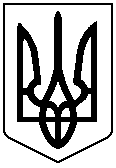 